Northern Schools’ Inter Counties Cross CountryStewart Park, Middlesbrough, TS4 3SLSaturday 5 February 2022 - Start: 1.00pm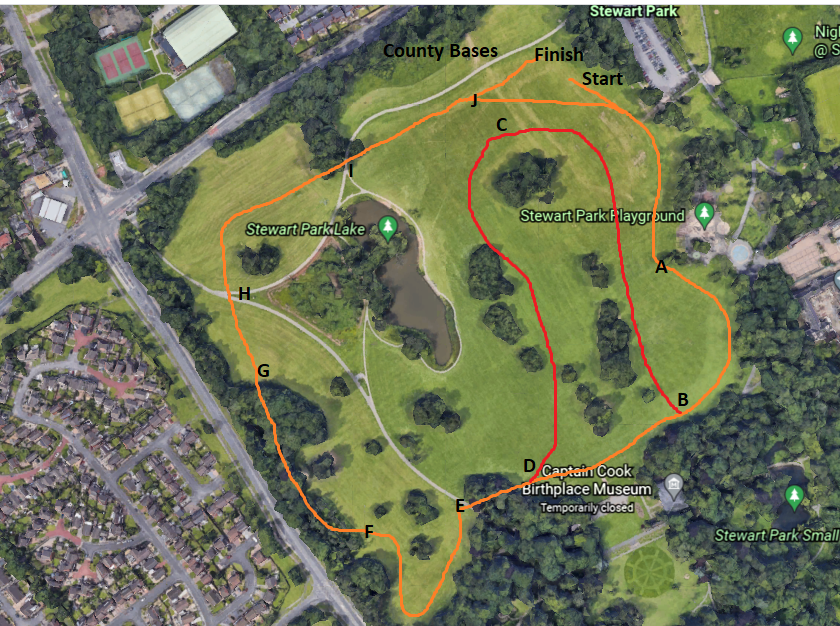 Race Info:13:00Minor Boys2200m	1 loop lapSTART  ABCDEFGHIJ      FINISH13:15Minor Girls2200m	1 loop lapSTART  ABCDEFGHIJ      FINISH13:30Senior Boys6200m3 loop lapsSTART  ABCDEFGHIJ  x3  FINISH13.50Senior Girls4000m1 lap + 1 loop lapSTART  ABDEFGHIJ     ABCDEFGHIJ   FINISH14.15Junior Boys4000m1 lap + 1 loop lapSTART  ABDEFGHIJ     ABCDEFGHIJ   FINISH14:30Junior Girls3500m2  lapsSTART  ABDEFGHIJ   x2  FINISH14.50Inter Boys5800m1 lap + 2 loop lapsSTART  ABDEFGHIJ     ABCDEFGHIJ x2  FINISH15.15Inter Girls4000m1 lap + 1 loop lapSTART  ABDEFGHIJ     ABCDEFGHIJ   FINISH